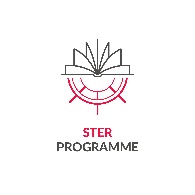 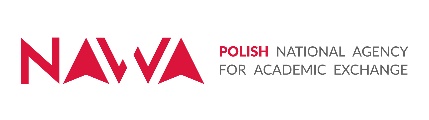 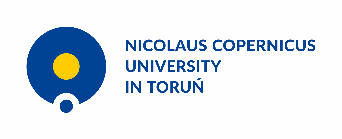 Appendix no. 3FOREIGN PhD SUPERVISOR INFORMATION FORM *Please note that the no. of pages in this application cannot exceed four A4 pages..Project „Internationalization of PhD schools at NCU: a platform for joint & double degrees” (PhD@NCU)1. Applicant1. ApplicantName and Surname:Organisational unit of the University:Mobile phone no.:E-mail address:2. Scope of scientific activity 2. Scope of scientific activity Please provide a brief summary of the research activity Please use font Calibri 11Please provide a brief summary of the research activity Please use font Calibri 113. Academic degrees and titles3. Academic degrees and titlesPlease provide a list of all obtained academic degrees and titles Please use font Calibri 11Please provide a list of all obtained academic degrees and titles Please use font Calibri 114. Scholarships 4. Scholarships Please provide a list of all received scholarships Please use font Calibri 11	Please provide a list of all received scholarships Please use font Calibri 11	5. Membership in associations and scientific organisations 5. Membership in associations and scientific organisations Please provide a list of all memberships in associations and scientific organisationsPlease use font Calibri 11Please provide a list of all memberships in associations and scientific organisationsPlease use font Calibri 116. Completed and currently implemented projects 6. Completed and currently implemented projects Please provide a brief description of the projects that have been completed in the past five years and projects that are being currently implemented, including information on sources of funding, budget, and the role of the Applicant in the project (manager or contractor)Please use font Calibri 11Please provide a brief description of the projects that have been completed in the past five years and projects that are being currently implemented, including information on sources of funding, budget, and the role of the Applicant in the project (manager or contractor)Please use font Calibri 117. The most significant publications 7. The most significant publications Please provide a list of five most significant publications that have appeared in the last 5 years, including the Journal Impact Factor (IF)Please use font Calibri 11Please provide a list of five most significant publications that have appeared in the last 5 years, including the Journal Impact Factor (IF)Please use font Calibri 118. The current Field-Weighted Citation Impact value and/or the h-index and total number of citations8. The current Field-Weighted Citation Impact value and/or the h-index and total number of citationsPlease provide the current Field-Weighted Citation Impact value (based on SciVal) and/or the 
h-index and total number of citations (based on Google Scholar)Please use font Calibri 11Please provide the current Field-Weighted Citation Impact value (based on SciVal) and/or the 
h-index and total number of citations (based on Google Scholar)Please use font Calibri 119. Information on foreign cooperation9. Information on foreign cooperationPlease provide a brief description regarding foreign cooperation Please use font Calibri 11Please provide a brief description regarding foreign cooperation Please use font Calibri 11Date and Applicant’s signature: